INT MARKT IND 60936TAIEX радионица: Међусекторско управљање у циљу делотворних политика запошљавања и социјалне политике организовано у сарадњи са Владом Републике Србије - Министарством за рад, запошљавање, борачка и социјална питања и Тимом за социјално укључивање и смањење сиромаштваМесто одржавања:Hotel Queens AstoriaМилована Миловановића 1, Београдсреда, 24. фебруар 2016. годинеКорисник:Република СрбијаЦиљ скупа:Циљ скупа је размена примера добре праксе и информисање на тему међусекторског управљања и координације јавних политика запошљавања и социјалне политике, на регионалном и међународном нивоу. Поред тога, циљ скупа је и информисање о искуствима стеченим у земљама које су већ увеле системске промене и реорганизацију кроз интензивнију међусекторску сарадњу. Среда, 24. фебруар 2016. годинеСреда, 24. фебруар 2016. године 08:30 - 09:00  Регистрација учесника 09:00 - 09:15  Добродошлица и уводне напомене Модератор: Иван Секуловић, менаџер, Тим за социјално укључивање и смањење сиромаштва, Влада Републике Србије  Ненад Иванишевић, државни секретар, Министарство за рад, запошљавање, борачка и социјална питања, Република Србија Фрејк Јанмат, Шеф сектора за европске интеграције, Европска комисија  09:15 – 11:15 ПРВА СЕСИЈА: ИнстиТУЦИОНАЛНИ, административНИ И ПРАВНИ ИЗАЗОВИ  Модератор: Гордана Матковић, програмски директор, Центар за социјалну политику Борис Катушчак, саветник за међународна питања, Централна канцеларија за рад, социјална питања и породицу, Република СловачкаЛор де Герни и Жан-Филип Спектор, Pôle employ (национална служба за запошљавање), Република ФранцускаСања Андовска, руководилац за питања набавке, Министарство рада и социјалне политике, Република Македонија Љиљана Џувер, помоћник министра, Министарство за рад, запошљавање, борачка и социјална питања, Република Србија  Бранка Гајић, помоћник министра, Министарство за рад, запошљавање, борачка и социјална питања, Република Србија   09:15 – 11:15Питања и одговори, дискусија  11:15 - 11:30 Пауза за кафу 11:30 -  13:15 ДРУГА СЕСИЈА: ФИНАНСИЈСКИ АСПЕКТИ Модератор: Жарко Шундерић, директор, Центар за социјалну политикуБорис Катушчак, саветник за међународна питања, Централна канцеларија за рад, социјална питања и породицу, Република СловачкаЛор де Герни и Жан-Филип Спектор, Pôle employ (национална служба за запошљавање), Република ФранцускаСања Андовска, руководилац за питања набавке, Министарство рада и социјалне политике, Република Македонија Љиљана Џувер, помоћник министра, Министарство за рад, запошљавање, борачка и социјална питања, Република Србија  Бранка Гајић, помоћник министра, Министарство за рад, запошљавање, борачка и социјална питања, Република Србија     11:30 -  13:15Питања и одговори, дискусија 13:15 – 14:00 Ручак 14:00 – 15:30  ТРЕЋА СЕСИЈА: УПРАВЉАЊЕ ПОДАЦИМА  Модератор: Александар Ивић, независни консултантТатјана Татић, саветница, Министарство државне управе и локалне самоуправе, Република Србија Тадеј Габријел, Министарство државне управе, Директорат за информатику, Република СловенијаБорис Катушчак, саветник за међународна питања, Централна канцеларија за рад, социјална питања и породицу, Република СловачкаЛор де Герни и Жан-Филип Спектор, Pôle employ (национална служба за запошљавање), Република ФранцускаСања Андовска, руководилац за питања набавке, Министарство рада и социјалне политике, Република Македонија Љиљана Џувер, помоћник министра, Министарство за рад, запошљавање, борачка и социјална питања, Република Србија  Бранка Гајић, помоћник министра, Министарство за рад, запошљавање, борачка и социјална питања, Република Србија   14:00 – 15:30Питања и одговори, дискусија 15:30 – 16:15  ЗАКЉУЧНЕ НАПОМЕНЕ И ДАЉИ КОРАЦИ  Модератор: Иван Секуловић, менаџер, Тим за социјално укључивање и смањење сиромаштва, Влада Републике Србије  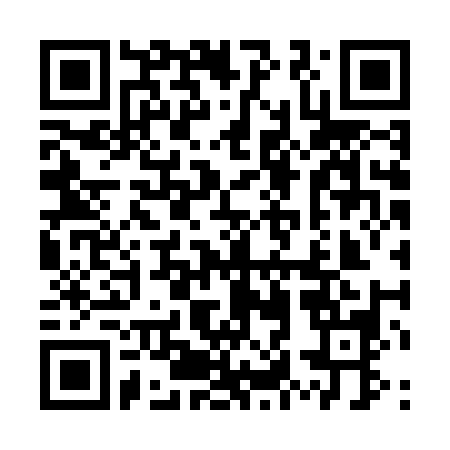 TAIEX on Twitter:#EUTaiexNEAR-TAIEX@ec.europa.eu; Telephone: +32-2-296 73 07 